Мат в 1 ход. Ход белых. 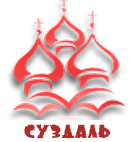 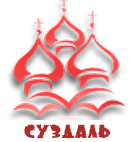 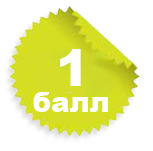 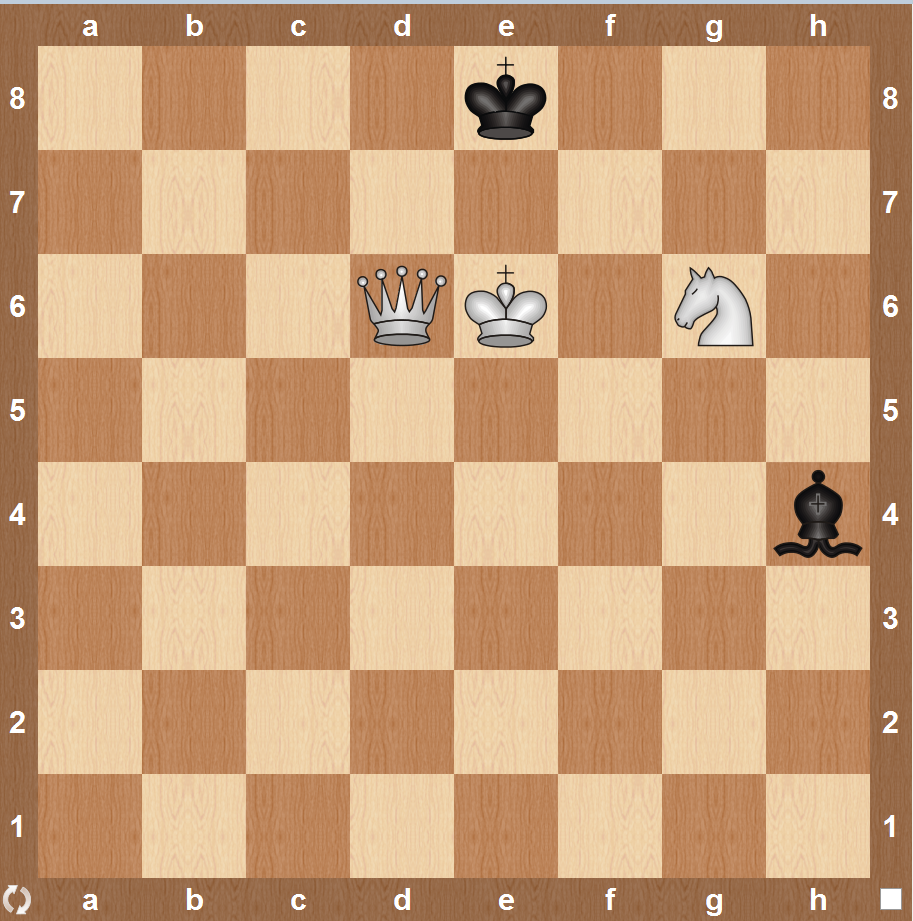 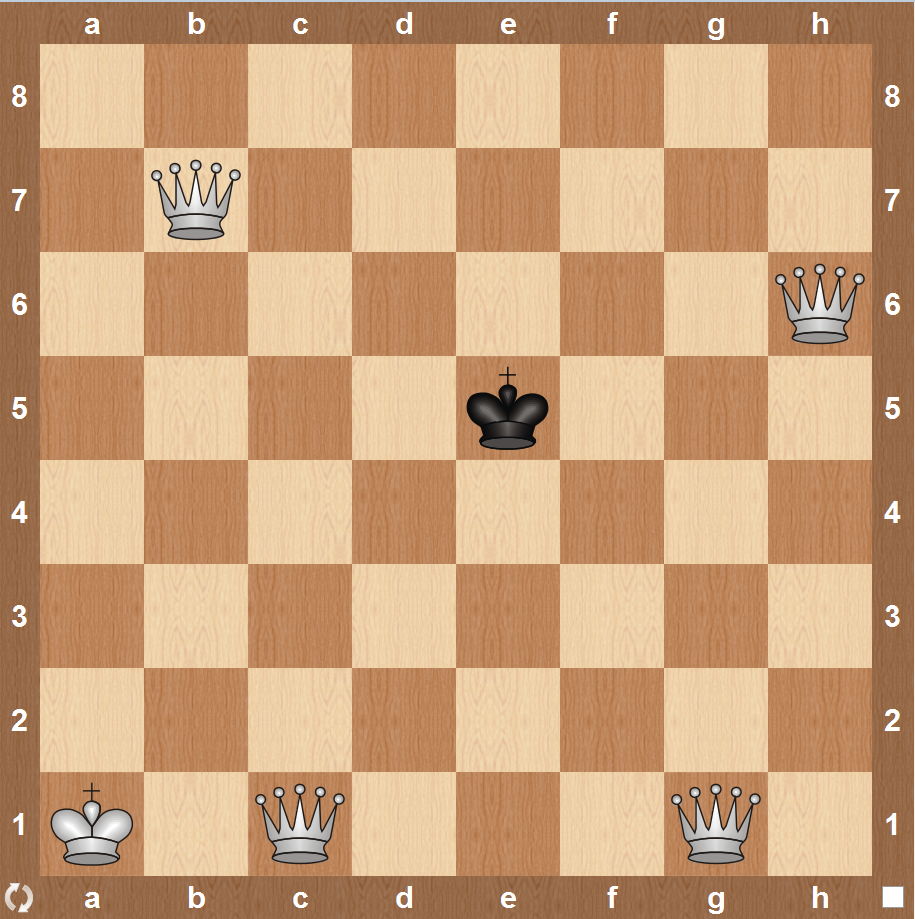 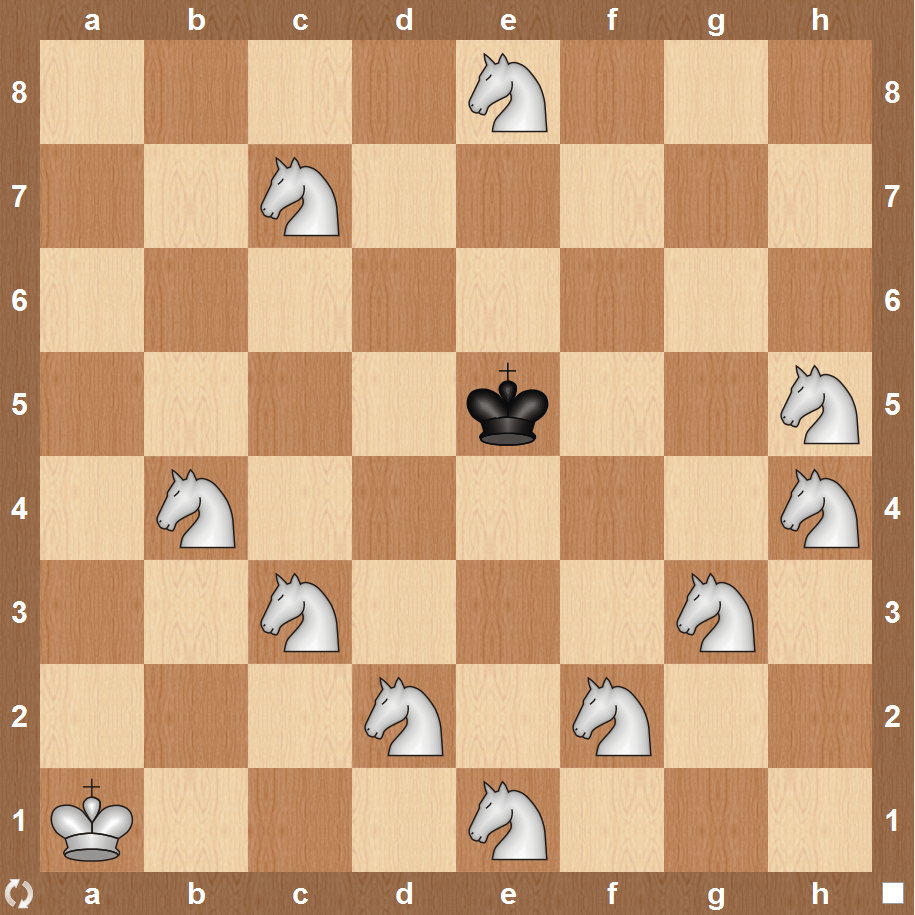 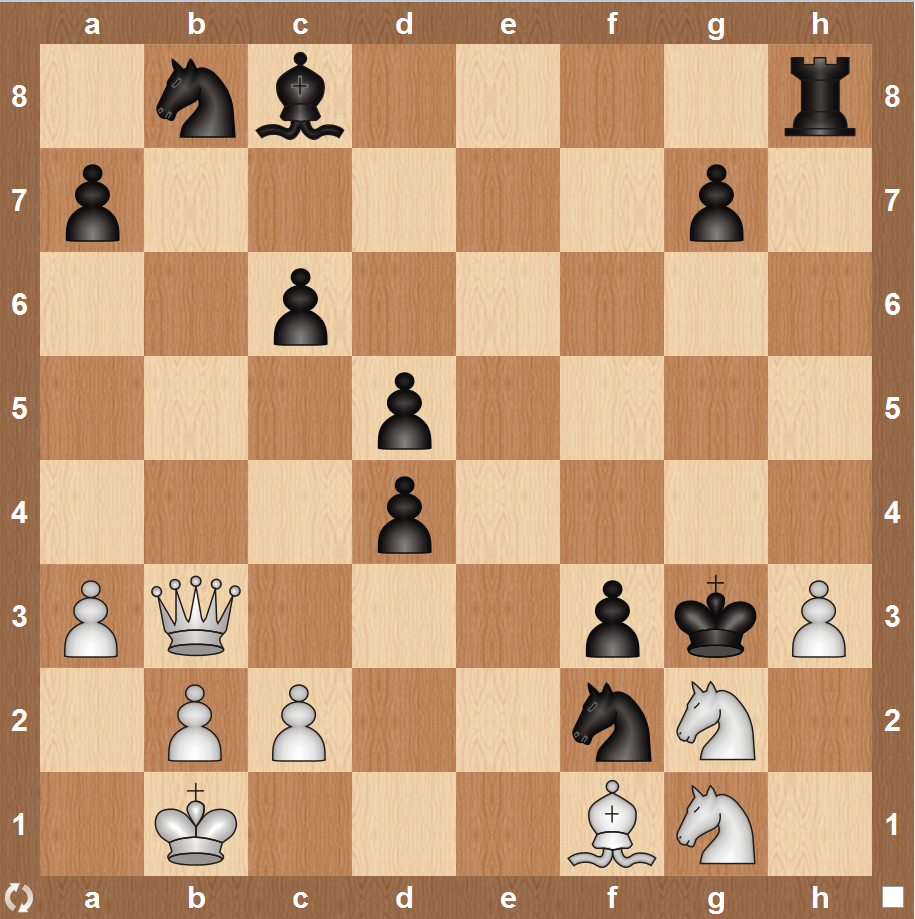 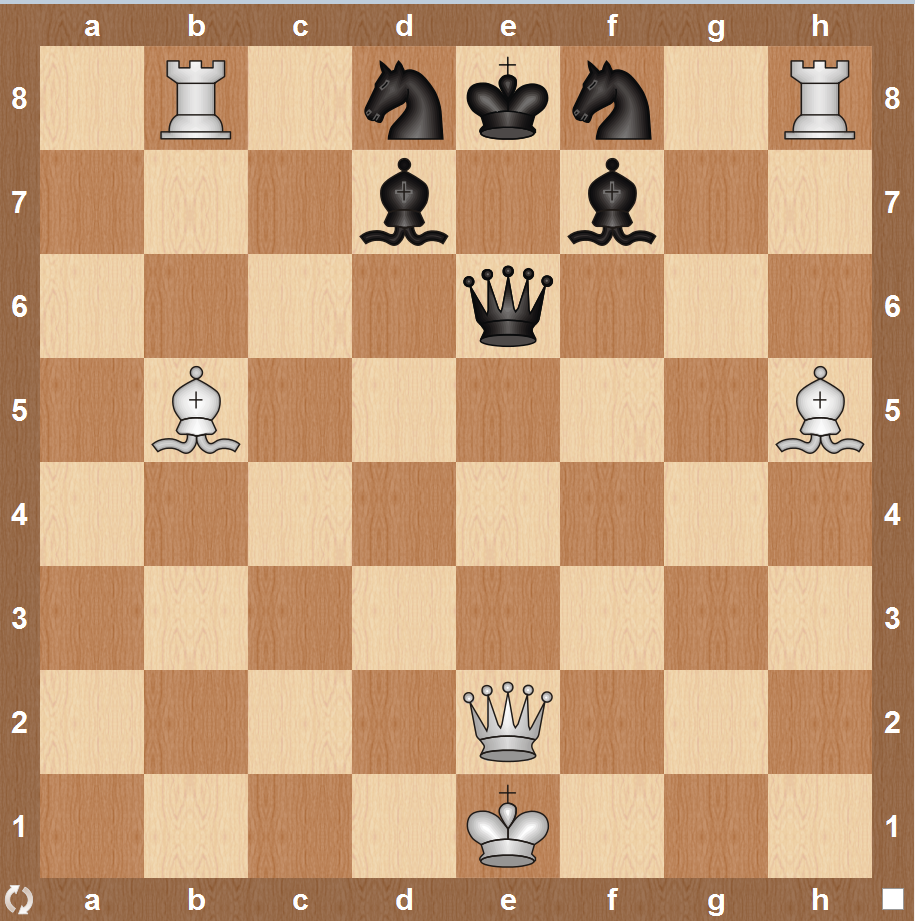 Мат в 2 хода. Ход белых. 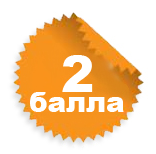 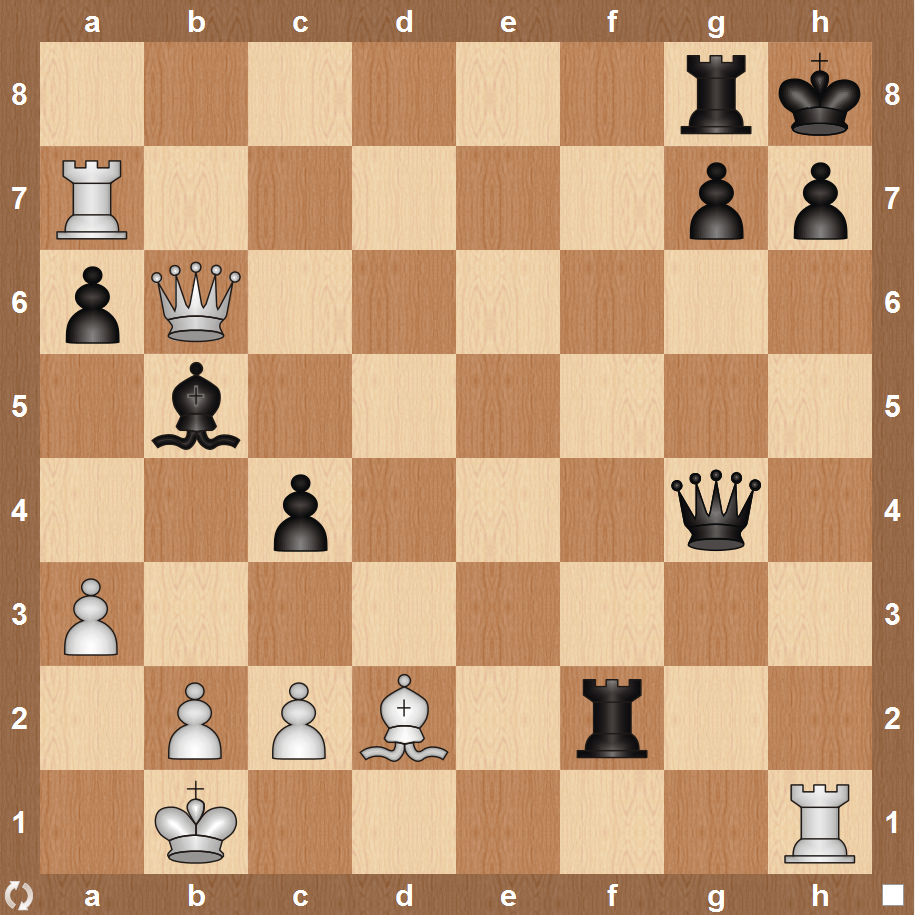 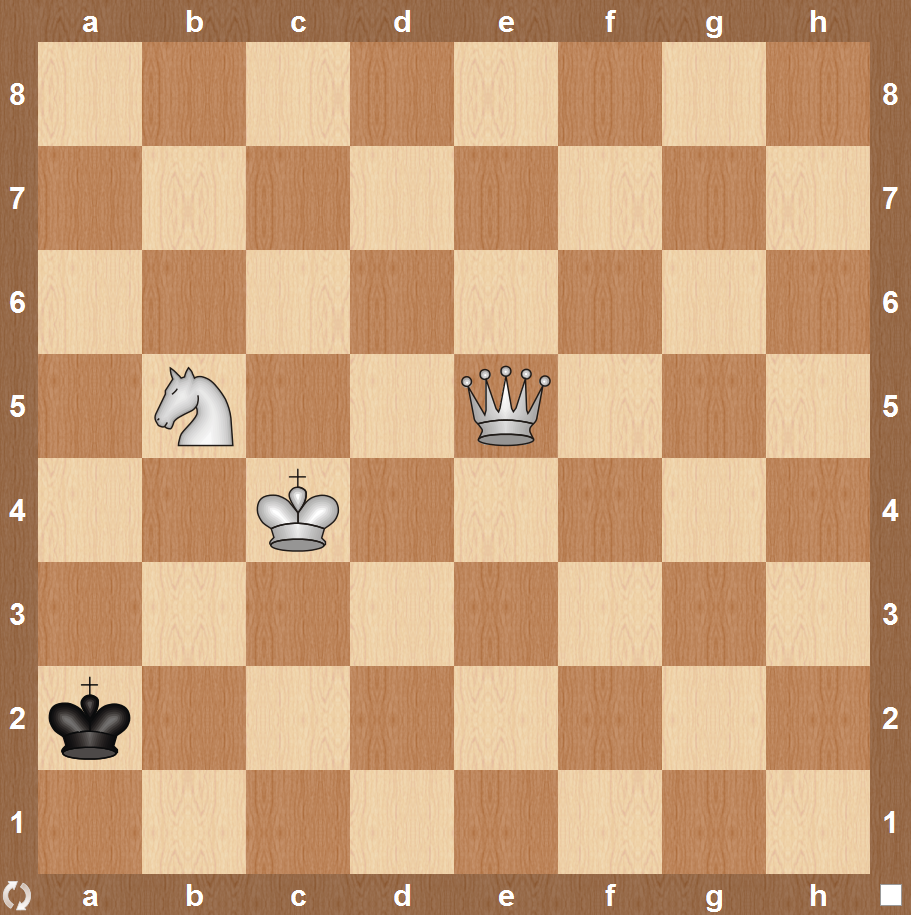 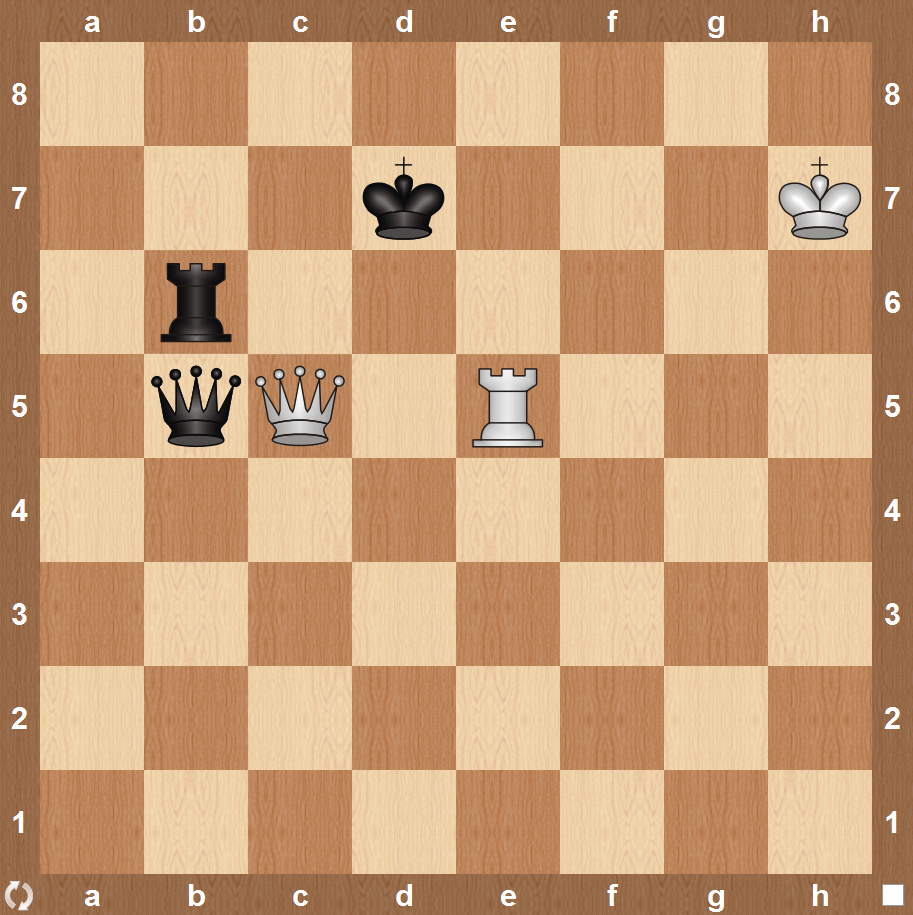 Мат в 2 хода. Ход белых. 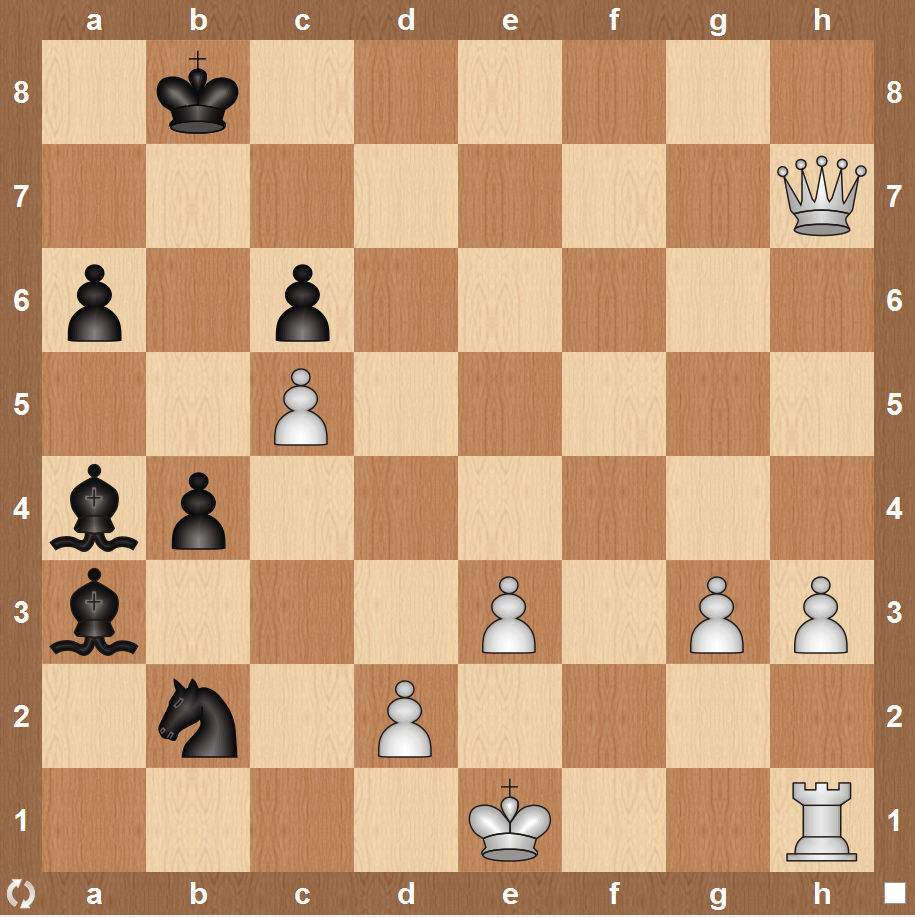 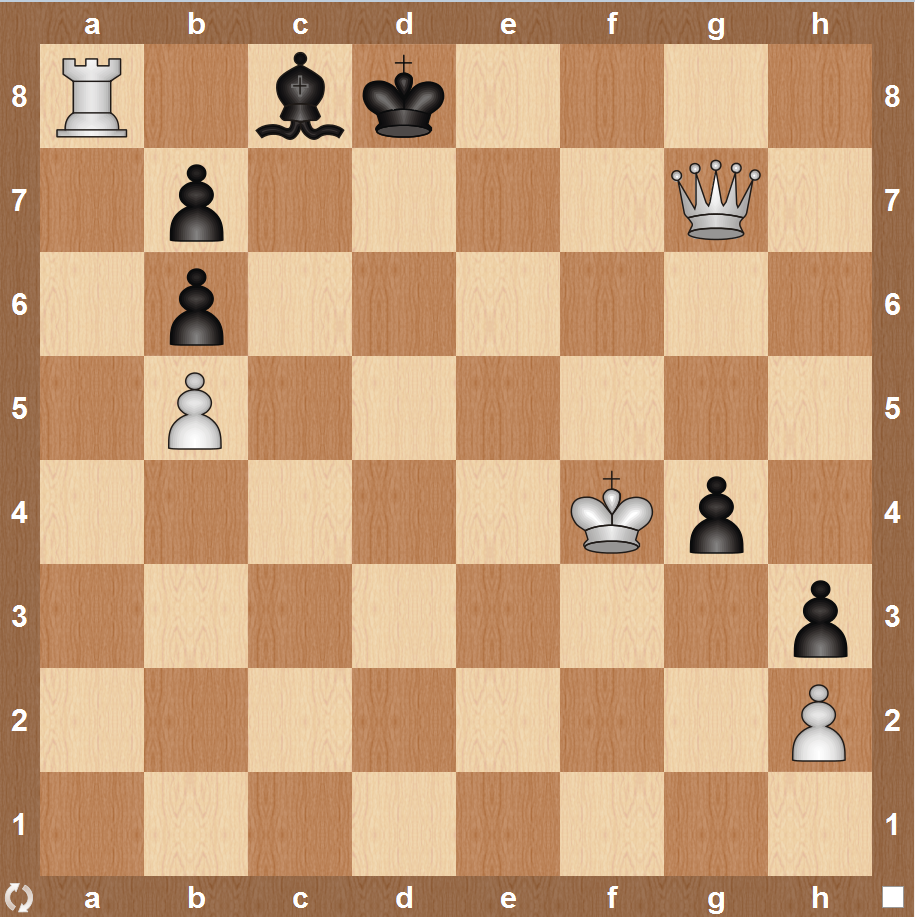 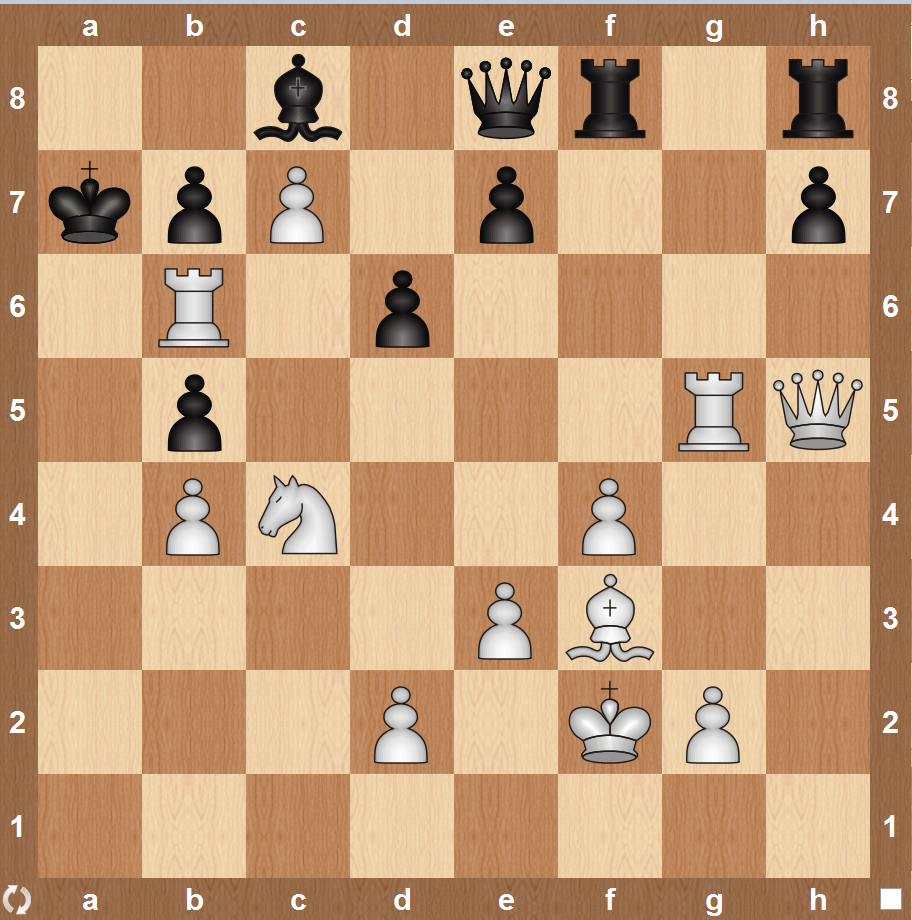 Мат в 2 хода. Ход белых. 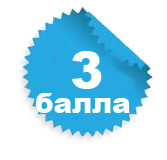 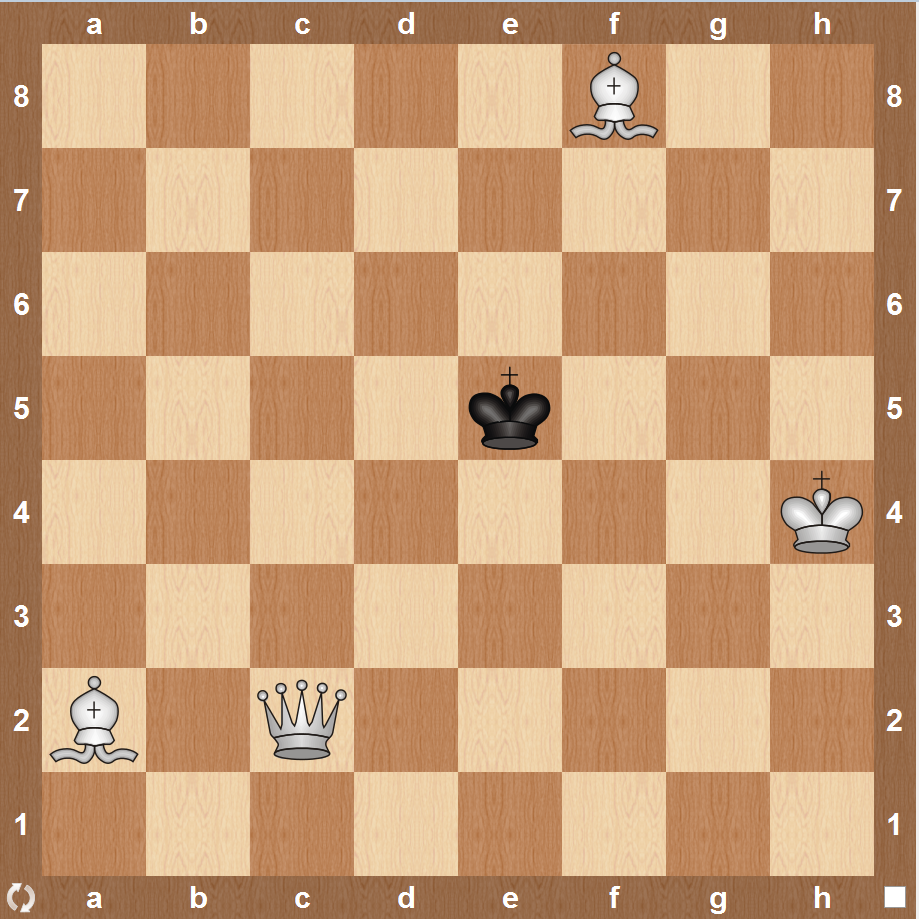 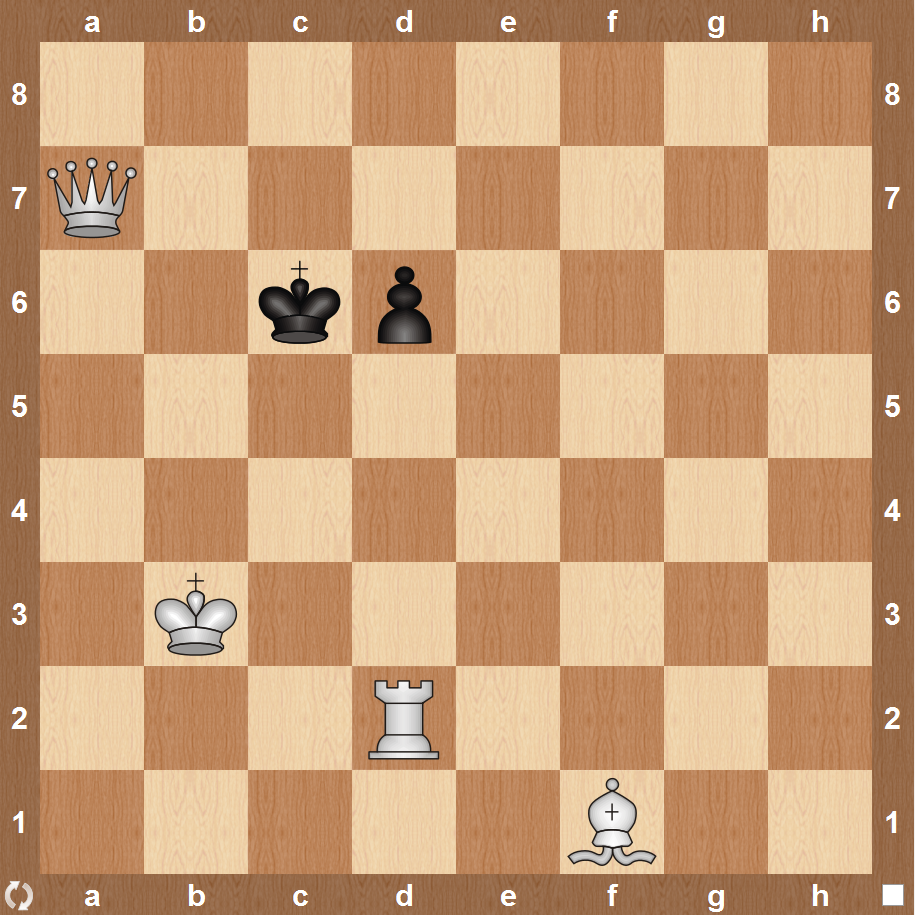 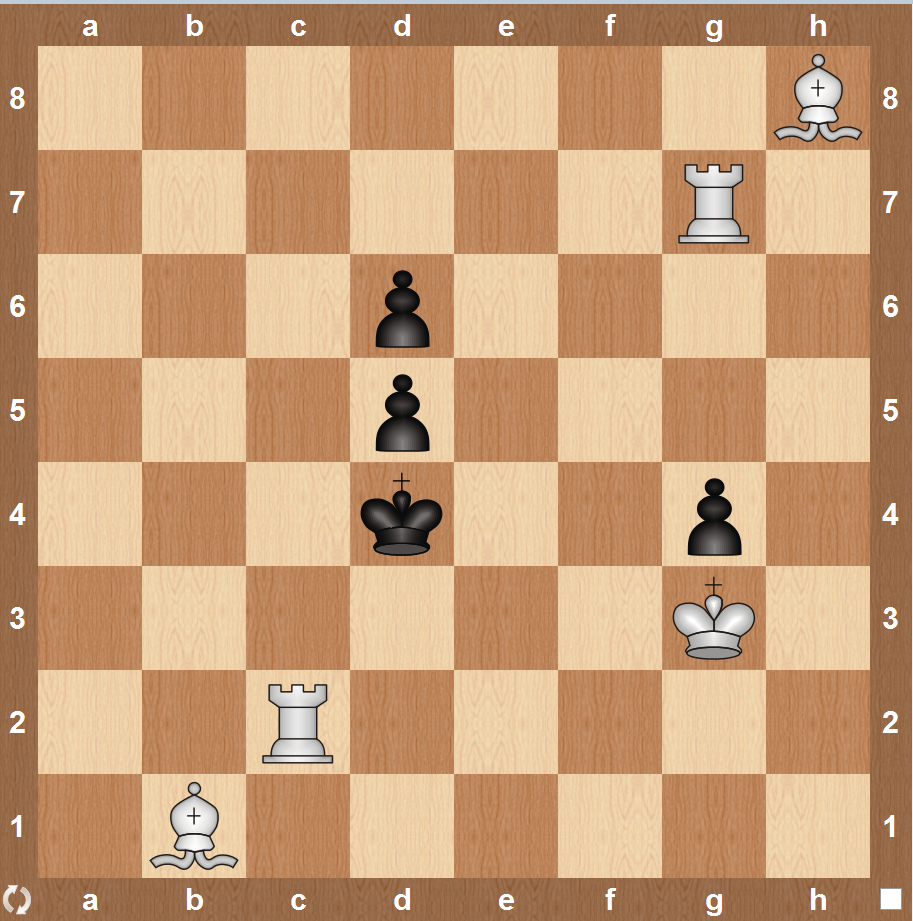 Мат в 2 хода. Ход белых. 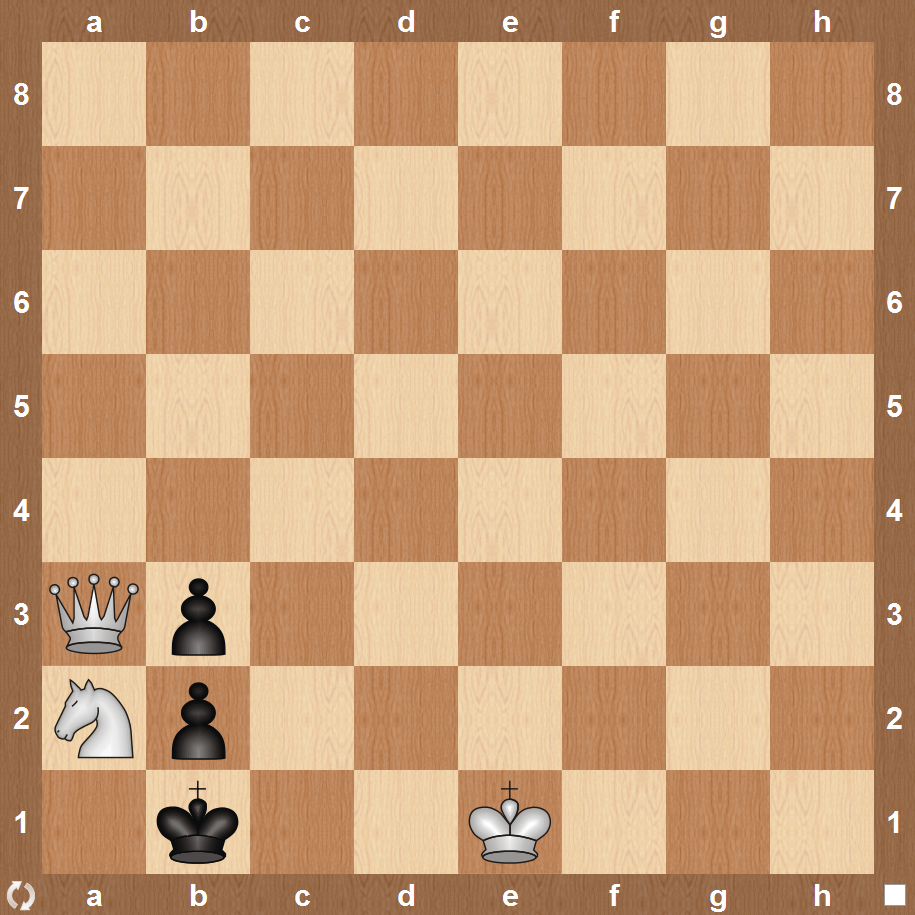 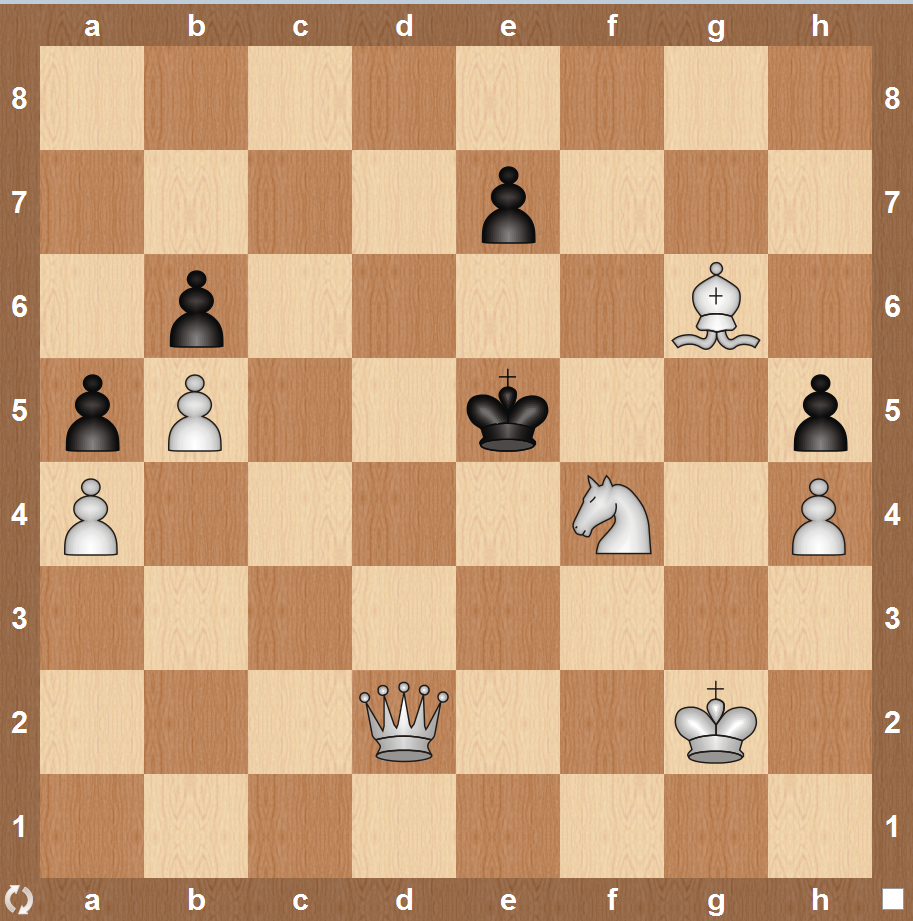 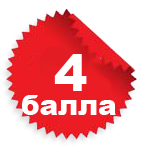 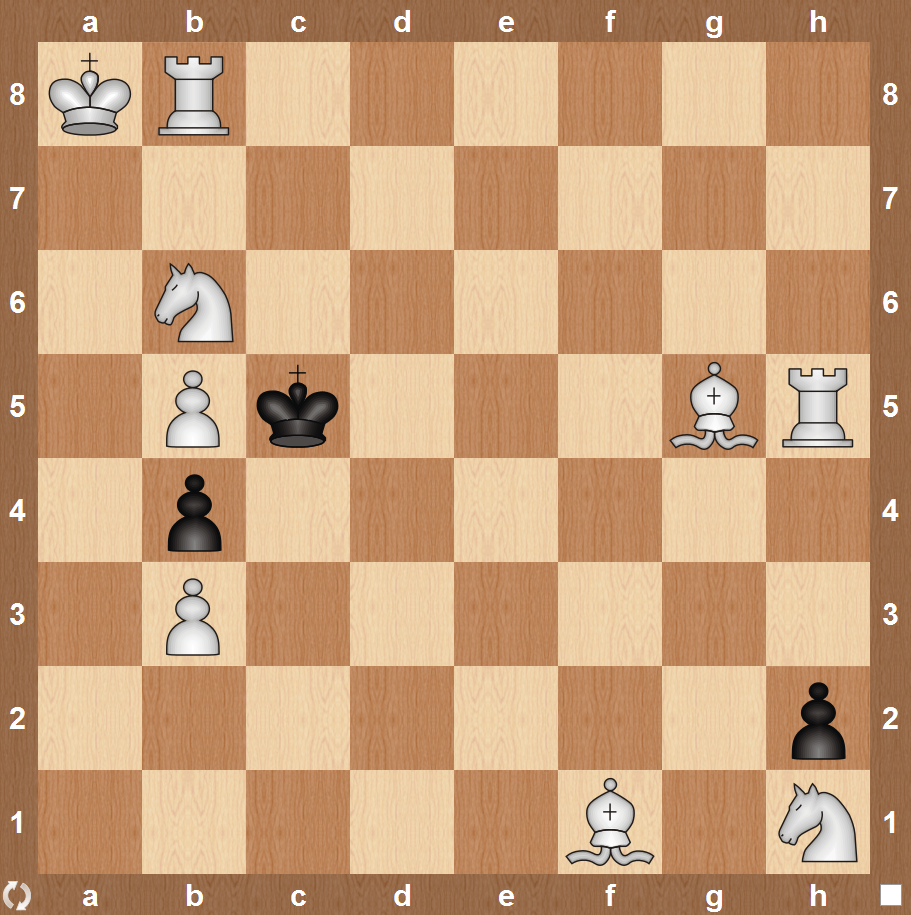 